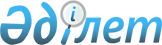 Ұлытау аудандық мәслихатының 2008 жылғы 25 желтоқсандағы IX сессиясының "2009 жылға арналған аудандық бюджет туралы" N 111 шешіміне өзгерістер мен толықтырулар енгізу туралы
					
			Күшін жойған
			
			
		
					Қарағанды облысы Ұлытау аудандық мәслихатының XI сессиясының 2009 жылғы 24 сәуірдегі N 138 шешімі. Қарағанды облысы Ұлытау ауданы Әділет басқармасында 2009 жылғы 30 мамырда N 8-16-41 тіркелді. Қолданылу мерзімінің өтуіне байланысты күші жойылды (Қарағанды облысы Ұлытау аудандық мәслихатының 2011 жылғы 8 сәуірдегі N 2-9/42 хатымен)      Ескерту. Қолданылу мерзімінің өтуіне байланысты күші жойылды (Қарағанды облысы Ұлытау аудандық мәслихатының 2011.04.08 N 2-9/42 хатымен).

      Қазақстан Республикасының 2008 жылғы 4 желтоқсандағы Бюджет кодексіне, Қазақстан Республикасының 2001 жылғы 23 қаңтардағы "Қазақстан Республикасындағы жергілікті мемлекеттік басқару және өзін-өзі басқару туралы" Заңына және Қарағанды облысы мәслихатының 2009 жылғы 20 сәуірдегі ХVІ сессиясының "Қарағанды облыстық мәслихатының 2008 жылғы 12 желтоқсандағы ХІІІ сессиясының "2009 жылға арналған облыстық бюджет туралы" N 175 шешіміне өзгерістер мен толықтырулар енгізу туралы" N 210 (Қарағанды облысы Әділет департаментінде 2009 жылдың 24 сәуірде тіркеліп, нормативтік-құқықтық актілердің тізіліміне N 1865 нөмірімен енгізілді) шешіміне сәйкес, аудандық мәслихат ШЕШІМ ЕТТІ:



      1. Ұлытау аудандық мәслихатының 2008 жылғы 25 желтоқсандағы ІХ сессиясының "2009 жылға арналған аудандық бюджет туралы" N 111 шешіміне (нормативтік-құқықтық актілердің мемлекеттік тіркеу тізіміне N 8-16-37 болып, 2008 жылы 29 желтоқсанда тіркелген, 2008 жылғы 29 желтоқсандағы "Ұлытау өңірі" газетінің N 49 (5667) санында жарияланған), келесідей өзгерістер мен толықтырулар енгізілсін:



      1) 1 тармақтағы:

      1 тармақшада:

      "1219463" деген сандар "1404452" деген сандарға ауыстырылсын;

      "664075" деген сандар "809937" деген сандарға ауыстырылсын;

      "552980" деген сандар "592107" деген сандарға ауыстырылсын;

      2 тармақшада:

      "1233366" деген сандар "1424251" деген сандарға ауыстырылсын;

      5 тармақшада:

      "35000" деген сандар "40896" деген сандарға ауыстырылсын;

      6 тармақшада:

      "35000" деген сандар "40896" деген сандарға ауыстырылсын;



      2) 2 тармақтағы:

      1 тармақшада:

      "50 пайыздан" деген сөздер "1 пайыздан" деген сөздерге ауыстырылсын;

      2 тармақшада:

      "100 пайыздан" деген сөздер "1 пайыздан" деген сөздерге ауыстырылсын;



      3) 3 тармақтағы:

      "29314" деген сандар "73702" деген сандарға ауыстырылсын;

      "71738" деген сандар "66477" деген сандарға ауыстырылсын;

      3 тармақшада:

      "10750" деген сандар "10836" деген сандарға ауыстырылсын;

      "9300" деген сандар "9386" деген сандарға ауыстырылсын;

      6 тармақшада:

      "56738" деген сандар "51477" деген сандарға ауыстырылсын;

      8 тармақшада "." деген тыныс белгісі ";" деген тыныс белгісімен ауыстырылсын;

      3 тармақ келесі мазмұндағы 9 тармақшамен толықтырылсын:

      "9) 2009 жылға арналған аудандық бюджет шығыстарының құрамында өңірлік жұмыспен қамту және кадрларды қайта даярлау стратегиясын іске асыруға республикалық бюджеттен 44302 мың теңге сомасында, оның ішінде:

      5400 мың теңге – әлеуметтік жұмыс орындарына;

      1350 мың теңге – жастар практикасы бағдарламасын кеңейтуге;

      18448 мың теңге – мәдениет нысандарын ағымдағы жөндеуге;

      13204 мың теңге – автомобиль жолдарының жұмыс істеуін қамтамасыз етуге;

      5900 мың теңге – Жезді кентіндегі монша нысанын жөндеуге

      ағымдағы нысаналы трансферттер қарастырылғаны ескерілсін.";



      4) 4 тармақтағы:

      8 тармақшада:

      "22198" деген сандар "13330" деген сандарға ауыстырылсын;



      5) 5 тармақтағы:

      "55669" деген сандар "65187" деген сандарға ауыстырылсын;

      1 тармақшада:

      "482" деген сандар "0" деген сандарға ауыстырылсын;

      5 тармақшада:

      "8000" деген сандар "18000" деген сандарға ауыстырылсын;



      6) 6 тармақтағы:

      5 тармақшада:

      "32088" деген сандар "29533" деген сандарға ауыстырылсын;

      "17550" деген сандар "14995" деген сандарға ауыстырылсын;

      6 тармақшада:

      "10890" деген сандар "12936" деген сандарға ауыстырылсын;

      8 тармақшада:

      "355" деген сандар "715" деген сандарға ауыстырылсын;

      12 тармақшада:

      "321" деген сандар "581" деген сандарға ауыстырылсын;



      7) көрсетілген шешімнің 1, 3, 4 қосымшалары осы шешімнің 1, 2,  3 қосымшаларына сәйкес жаңа редакцияда мазмұндалсын.



      2. Осы шешім 2009 жылдың 1 қаңтарынан бастап қолданысқа енеді.      Сессия төрағасы                            Ә. Құланбаев      Аудандық мәслихаттың

      хатшысы                                    Т. Сейтжанов

Ұлытау аудандық мәслихатының

2009 жылғы 24 сәуірдегі

N 138 шешіміне 1-қосымша2009 жылға арналған аудандық бюджет

Ұлытау аудандық мәслихатының

2009 жылғы 24 сәуірдегі

N 138 шешіміне 2-қосымшаАудан бюджетінің құрамында

елді мекендерде іске асырылатын бюджеттік бағдарламалар бойынша

шығындар

Ұлытау аудандық мәслихатының

2009 жылғы 24 сәуірдегі

N 138 шешіміне 3-қосымшаАудан бюджетінің құрамында кенттік, ауылдық округ әкімдері аппараттары арқылы іске асырылатын бюджеттік бағдарламалар бойынша шығындаркестенің жалғасыкестенің жалғасы
					© 2012. Қазақстан Республикасы Әділет министрлігінің «Қазақстан Республикасының Заңнама және құқықтық ақпарат институты» ШЖҚ РМК
				СанатыСанатыСанатыСанатыСанатыСома (мың теңге)СыныбыСыныбыСыныбыСыныбыСома (мың теңге)Ішкі сыныбыІшкі сыныбыІшкі сыныбыСома (мың теңге)ЕрекшелігіЕрекшелігіСома (мың теңге)Атауы123456І. КІРІСТЕР14044521Салықтық түсімдер80993701Табыс салығы18982Жеке табыс салығы189801Төлем көзінен салық салынатын табыстардан ұсталатын жеке табыс салығы42402Төлем көзінен салық салынбайтын табыстардан ұсталатын жеке табыс салығы142503Қызметін біржолғы талон бойынша жүзеге асыратын жеке тұлғалардан алынатын жеке табыс салығы4903Әлеуметтiк салық5391Әлеуметтік салық53901Әлеуметтік салық53904Меншiкке салынатын салықтар7922941Мүлiкке салынатын салықтар78569201Заңды тұлғалардың және жеке кәсіпкерлердің мүлкіне салынатын салық78547402Жеке тұлғалардың мүлкiне салынатын салық2183Жер салығы130101Ауыл шаруашылығы мақсатындағы жерлерге жеке тұлғалардан алынатын жер салығы8702Елдi мекендер жерлерiне жеке тұлғалардан алынатын жер салығы32703Өнеркәсіп, көлік, байланыс, қорғаныс жеріне және ауыл шаруашылығына арналмаған өзге де жерге салынатын жер салығы50507Ауыл шаруашылығы мақсатындағы жерлерге заңды тұлғалардан, жеке кәсіпкерлерден, жеке нотариустар мен адвокаттардан алынатын жер салығы008Елдi мекендер жерлерiне заңды тұлғалардан, жеке кәсіпкерлерден, жеке нотариустар мен адвокаттардан алынатын жер салығы3824Көлiк құралдарына салынатын салық251701Заңды тұлғалардан көлiк құралдарына салынатын салық91702Жеке тұлғалардан көлік құралдарына салынатын салық16005Бірыңғай жер салығы278401Бірыңғай жер салығы278405Тауарларға, жұмыстарға және қызметтерге салынатын147702Акциздер4896Заңды және жеке тұлғалар бөлшек саудада өткізетін, сондай-ақ өзінің өндірістік мұқтаждарына пайдаланылатын бензин (авиациялықты қоспағанда)4797Заңды және жеке тұлғаларға бөлшек саудада өткізетін, сондай-ақ өз өндірістік мұқтаждарына пайдаланылатын дизель отыны13Табиғи және басқа ресурстарды пайдаланғаны үшін түсетін түсімдер1393103Жер бетіне жақын көздердегі су ресурстарын пайдаланғаны үшін төлем15Жер учаскелерін пайдаланғаны үшін төлем139314Кәсiпкерлiк және кәсiби қызметтi жүргiзгенi үшiн алынатын алымдар79101Жеке кәсіпкерлерді мемлекеттік тіркегені үшін алынатын алым8702Жекелеген қызмет түрлерiмен айналысу құқығы үшiн алынатын лицензиялық алым14203Заңды тұлғаларды мемлекеттiк тiркегенi және филиалдар мен өкілдіктерді есептік тіркегені, сондай-ақ оларды қайта тіркегені үшін алым4905Жылжымалы мүлікті кепілдікке салуды мемлекеттік тіркегені және кеменің немесе жасалып жатқан кеменің ипотекасы үшін алынатын алым3314Көлік құралдарын мемлекеттік тіркегені, сондай-ақ оларды қайта тіркегені үшін алым2218Жылжымайтын мүлікке және олармен мәміле жасау құқығын мемлекеттік тіркегені үшін алынатын алым45808Заңдық мәнді іс-әрекеттерді жасағаны және (немесе) оған уәкілеттігі бар мемлекеттік органдар немесе лауазымды адамдар құжаттар бергені үшін алынатын міндетті төлемдер4361Мемлекеттік баж43602Мемлекеттік мекемелерге сотқа берілетін талап арыздарынан алынатын мемлекеттік бажды қоспағанда, мемлекеттік баж сотқа берілетін талап арыздардан, ерекше талап ету істері арыздарынан, ерекше жүргізілетін істер бойынша арыздардан (шағымдардан), сот бұйрығын шығару туралы өтініштерден, атқару парағының дубликатын беру туралы шағымдардан, аралық (төрелік) соттардың және шетелдік соттардың шешімдерін мәжбүрлеп орындауға атқару парағын беру туралы шағымдардың, сот актілерінің атқару парағының және өзге де құжаттардың көшірмелерін қайта беру туралы шағымдардан алынады13604Азаматтық хал актілерін тіркегені үшін, сондай-ақ азаматтарға азаматтық хал актілерін тіркеу туралы куәліктерді және азаматтық хал актілерін жазбаларын өзгертуге, толтыруға және қалпына келтіруге байланысты куәліктерді қайтадан бергені үшін мемлекеттік баж19605Шет елге баруға және Қазақстан Республикасына басқа мемлекеттерден адамдарды шақыруға құқық беретін құжаттарды ресімдегені үшін, сондай-ақ осы құжаттарға өзгерістер енгізгені үшін алынатын мемлекеттік баж4608Тұрғылықты жерін тіркегені үшін мемлекеттік баж2710Жеке және заңды тұлғалардың азаматтық, қызметтік қаруының (аңшылық суық қаруды, белгі беретін қаруды, ұңғысыз атыс қаруын, механикалық шашыратқыштарды, көзден жас ағызатын немесе тітіркендіретін заттар толтырылған аэрозольді және басқа құрылғыларды, үрлемелі қуаты 7,5 Дж-дан аспайтын пневматикалық қаруды қоспағанда және калибрі 4,5 мм-ге дейінгілерін қоспағанда) әрбір бірлігін тіркегені және қайта тіркегені үшін алынатын мемлекеттік баж912Қаруды және оның оқтарын сақтауға немесе сақтау мен алып жүруге, тасымалдауға, Қазақстан Республикасының аумағына әкелуге және Қазақстан Республикасынан әкетуге рұқсат бергені үшін алынатын мемлекеттік баж222Салықтық емес түсімдер65501Мемлекеттік меншіктен түсетін кірістер5455Мемлекет меншігінегі мүлікті жалға беруден түсетін кірістер54504Коммуналдық меншіктегі мүлікті жалдаудан түсетін кірістер54502Мемлекеттік бюджеттен қаржыландыратын мемлекеттік мекемелердің тауарларды (жұмыстарды, қызметтерді) өткізуінен түсетін түсімдер211Мемлекеттік бюджеттен қаржыландырылатын мемлекеттік мекемелердің тауарларды (жұмыстарды, қызметтерді) өткізуінен түсетін түсімдер2102Жергілікті бюджеттен қаржыландырылатын мемлекеттік мекемелер көрсететін қызметтерді сатудан түсетін түсімдер2104Мемлекеттік бюджеттен қаржыландырылатын, сондай-ақ Қазақстан Республикасы Ұлттық Банкінің бюджетінен (шығыстар сметасынан) ұсталатын және қаржыландырылатын мемлекеттік мекемелер салатын айыппұлдар, өсімпұлдар, санкциялар, өндіріп алулар1Мұнай секторы ұйымдарынан түсетін түсімдерді қоспағанда, мемлекеттік бюджеттен қаржыландырылатын, сондай-ақ Қазақстан Республикасы Ұлттық Банкінің бюджетінен (шығыстар сметасынан) ұсталатын және қаржыландыратын мемлекеттік мекемелер салатын айыппұлдар, өсімпұлдар, санкциялар, өндіріп алулар05Жергілікті мемлекеттік органдар салатын әкімшілік айыппұлдар, өсімпұлдар, санкциялар14Жергілікті бюджеттен қаржыландырылатын мемлекеттік мекемелермен алынатын өзге де айыппұлдар, өсімпұлдар, санкциялар06Басқа да салықтық емес түсiмдер891Басқа да салықтық емес түсiмдер8905Жергілікті бюджеттен қаржыландырылатын мемлекеттік мекемелердің дебиторлық, депоненттік берешегінің түсімі07Бұрын жергілікті бюджеттен алынған, пайдаланылмаған қаражаттардың қайтарылуы09Жергіліктік бюджетке түсетін салықтық емес басқа да түсiмдер893Негізгі капиталды сатудан түсетін түсімдер175303Жерді және материалдық емес активтерді сату17531Жерді сату170301Жер учаскелерін сатудан түсетін түсімдер17032Материалдық емес активтерді сату5002Жер учаскелерін жалдау құқығын сатқаны үшін төлем504Трансферттердің түсімдері59210702Мемлекеттік басқарудың жоғары тұрған органдарынан түсетін трансферттер5921072Облыстық бюджеттен түсетін трансферттер59210701Ағымдағы нысаналы трансферттер8220802Нысаналы даму трансферттері6647703Субвенциялар443422Функционалдық топФункционалдық топФункционалдық топФункционалдық топФункционалдық топ2009 жылға нақтыланған бюджет (мың теңге)Кіші функцияКіші функцияКіші функцияКіші функция2009 жылға нақтыланған бюджет (мың теңге)Бюджеттік бағдарламалардың әкiмшiсiБюджеттік бағдарламалардың әкiмшiсiБюджеттік бағдарламалардың әкiмшiсi2009 жылға нақтыланған бюджет (мың теңге)БағдарламаБағдарлама2009 жылға нақтыланған бюджет (мың теңге)Атауы123456II. ШЫҒЫНДАР1 424 2511Жалпы сипаттағы мемлекеттік қызметтер136 58701Мемлекеттік басқарудың жалпы функцияларын орындайтын өкілді, атқарушы және басқа органдар113 430112Аудан (облыстық маңызы бар қала) мәслихатының аппараты9 128001Аудан (облыстық маңызы бар қала) мәслихатының қызметін қамтамасыз ету9 128122Аудан (облыстық маңызы бар қала) әкімінің аппараты28 966001Аудан (облыстық маңызы бар қала) әкімінің қызметін қамтамасыз ету28 966002Ақпараттық жүйелер құру0123Қаладағы аудан, аудандық маңызы бар қала, кент, ауыл (село), ауылдық (селолық) округ әкімінің аппараты75 336001Қаладағы ауданның аудандық маңызы бар қаланың, кенттің, ауылдың (селоның), ауылдық (селолық ) округтің әкімі аппаратының қызметін қамтамасыз ету75 33602Қаржылық қызмет16 255452Ауданның (облыстық маңызы бар қаланың) қаржы бөлімі16 255001Қаржы бөлімінің қызметін қамтамасыз ету12 563003Салық салу мақсатында мүлікті бағалауды жүргізу157011Коммуналдық меншікке түскен мүлікті есепке алу, сақтау, бағалау және сату3 53505Жоспарлау және статистикалық қызмет6 902453Ауданның (облыстық маңызы бар қаланың) экономика және бюджеттік жоспарлау бөлімі6 902001Экономика және бюджеттік жоспарлау бөлімінің қызметін қамтамасыз ету6 90209Жалпы сипаттағы өзге де мемлекеттік қызметтер0122Аудан (облыстық маңызы бар қала) әкімінің аппараты0008Мемлекеттік қызметшілерді компьютерлік сауаттылыққа оқыту2Қорғаныс2 89901Әскери мұқтаждар2 899122Аудан (облыстық маңызы бар қала) әкімінің аппараты2 899005Жалпыға бірдей әскери міндетті атқару шеңберіндегі іс-шаралар2 8993Қоғамдық тәртіп, қауіпсіздік, құқық, сот, қылмыстық-атқару қызметі30001Құқық қорғау қызметі300458Ауданның (облыстық маңызы бар қаланың) тұрғын үй-коммуналдық шаруашылығы, жолаушылар көлігі және автомобиль жолдары бөлімі300021Елді мекендерде жол жүрісі қауіпсіздігін қамтамассыз ету3004Білім беру716 81701Мектепке дейiнгi тәрбие және оқыту29 533464Ауданның (облыстық маңызы бар қаланың) білім беру бөлімі29 533009Мектепке дейінгі тәрбие ұйымдарының қызметін қамтамасыз ету29 53302Бастауыш, негізгі орта және жалпы орта білім беру663 620464Ауданның (облыстық маңызы бар қаланың) білім беру бөлімі663 620003Жалпы білім беру653 012006Балалар үшін қосымша білім беру10 60809Бiлiм беру саласындағы өзге де қызметтер23 664464Ауданның (облыстық маңызы бар қаланың) білім беру бөлімі23 664001Білім беру бөлімінің қызметін қамтамасыз ету4 288005Ауданның (облыстық маңызы бар қаланың) мемлекеттік білім беру мекемелер үшін оқулықтар мен оқу-әдістемелік кешеңдерді сатып алу және жеткізу7 132011Өңірлік жұмыспен қамту және кадрларды қайта даярлау стратегиясын іске асыру шеңберінде білім беру объектілерін күрделі, ағымдағы жөндеу12 244099Республикалық бюджеттен берілетін нысаналы трансферттер есебінен аудандардың (облыстық маңызы бар қалалардың) бюджеттеріне ауылдық елді мекендер саласының мамандарын әлеуметтік қолдау шараларын іске асыру0467Ауданның (облыстық маңызы бар қаланың) құрылыс бөлімі0002Білім беру объектілерін дамыту0116Электрондық үкімет шеңберіндегі адами капиталды дамыту6Әлеуметтік көмек және әлеуметтік қамсыздандыру87 25002Әлеуметтік көмек79 622451Ауданның (облыстық маңызы бар қаланың) жұмыспен қамту және әлеуметтік бағдарламалар бөлімі79 622002Еңбекпен қамту бағдарламасы26 831004Ауылдық жерлерде тұратын денсаулық сақтау, білім беру, әлеуметтік қамтамасыз ету, мәдениет мамандарына отын сатып алу бойынша әлеуметтік көмек көрсету2 400005Мемлекеттiк атаулы әлеуметтiк көмек7 585006Тұрғын үй көмегі2 261007Жергiлiктi өкiлеттi органдардың шешiмi бойынша мұқтаж азаматтардың жекелеген топтарына әлеуметтiк көмек14 841010Үйден тәрбиеленіп оқытылатын мүгедек балаларды материалдық581014Мұқтаж азаматтарға үйде әлеуметтік көмек көрсету8 17601618 жасқа дейінгі балаларға мемлекеттік жәрдемақылар16 232017Мүгедектерді оңалту жеке бағдарламасына сәйкес, мұқтаж мүгедектерді міндетті гигиеналық құралдармен қамтамасыз етуге, және ымдау тілі мамандарының, жеке көмекшілердің қызмет көрсету71509Әлеуметтiк көмек және әлеуметтiк қамтамасыз ету салаларындағы өзге де қызметтер7 628451Ауданның (облыстық маңызы бар қаланың) жұмыспен қамту және әлеуметтiк бағдарламалар бөлiмi7 628001Жұмыспен қамту және әлеуметтік бағдарламалар бөлімінің қызметін қамтамасыз ету7 231011Жәрдемақыларды және басқа да әлеуметтік төлемдерді есептеу, төлеу мен жеткізу бойынша қызметтерге ақы төлеу3977Тұрғын үй-коммуналдық шаруашылық159 12201Тұрғын үй шаруашылығы26 090458Ауданның (облыстық маңызы бар қаланың) тұрғын үй-коммуналдық шаруашылығы, жолаушылар көлігі және автомобиль жолдары бөлімі0004Азаматтардың жекелеген санаттарын тұрғын үймен қамтамасыз ету0467Ауданның (облыстық маңызы бар қаланың) құрылыс бөлімі26 090003Мемлекеттік коммуналдық тұрғын үй қорының тұрғын үй құрылысы22 090004Инженерлік коммуникациялық инфрақұрылымды дамыту және4 00002Коммуналдық шаруашылық21 573123Қаладағы аудан, аудандық маңызы бар қала, кент, ауыл (село), ауылдық (селолық) округ әкімінің аппараты3 573014Елді мекендерді сумен жабдықтауды ұйымдастыру3 573458Ауданның (облыстық маңызы бар қаланың) тұрғын үй-коммуналдық шаруашылығы, жолаушылар көлігі және автомобиль жолдары бөлімі0012Сумен жабдықтау және су бөлу жүйесінің қызмет етуі0467Ауданның (облыстық маңызы бар қаланың) құрылыс бөлімі18 000006Сумен жабдықтау жүйесін дамыту18 00003Елді-мекендерді көркейту111 459123Қаладағы аудан, аудандық маңызы бар қала, кент, ауыл (село), ауылдық (селолық) округ әкімінің аппараты111 459008Елді мекендерде көшелерді жарықтандыру48 197009Елді мекендердің санитариясын қамтамасыз ету3 586011Елді мекендерді абаттандыру мен көгалдандыру59 6768Мәдениет, спорт, туризм және ақпараттық кеңістік137 31401Мәдениет саласындағы қызмет100 441455Ауданның (облыстық маңызы бар қаланың) мәдениет және тілдерді дамыту бөлімі100 441003Мәдени-демалыс жұмысын қолдау100 44102Спорт2 731465Ауданның (облыстық маңызы бар қаланың) Дене шынықтыру және2 731006Аудандық (облыстық маңызы бар қалалық) деңгейде спорттық жарыстар өткізу615007Әртүрлі спорт түрлері бойынша аудан (облыстық маңызы бар қала) құрама командаларының мүшелерін дайындау және олардың облыстық спорт жарыстарына қатысуы2 11603Ақпараттық кеңістік21 528455Ауданның (облыстық маңызы бар қаланың) мәдениет және тілдерді дамыту бөлімі14 656006Аудандық (қалалық) кітапханалардың жұмыс істеуі14 656456Ауданның (облыстық маңызы бар қаланың) ішкі саясат бөлімі6 872002Бұқаралық ақпарат құралдары арқылы мемлекеттік ақпарат саясатын6 87209Мәдениет, спорт, туризм және ақпараттық кеңістікті ұйымдастыру жөніндегі өзге де қызметтер12 614455Ауданның (облыстық маңызы бар қаланың) мәдениет және тілдерді дамыту бөлімі2 834001Мәдениет және тілдерді дамыту бөлімінің қызметін қамтамасыз ету2 834099Республикалық бюджеттен берілетін нысаналы трансферттер есебінен аудандардың (облыстық маңызы бар қалалардың) бюджеттеріне ауылдық елді мекендер саласының мамандарын әлеуметтік қолдау шараларын іске асыру0456Ауданның (облыстық маңызы бар қаланың) ішкі саясат бөлімі6 264001Ішкі саясат бөлімінің қызметін қамтамасыз ету3 456003Жастар саясаты саласындағы өңірлік бағдарламаларды іске асыру2 808465Ауданның (облыстық маңызы бар қаланың) Дене шынықтыру және спорт бөлімі3 516001Дене шынықтыру және спорт бөлімінің қызметін қамтамасыз ету3 516099Республикалық бюджеттен берілетін нысаналы трансферттер есебінен аудандардың (облыстық маңызы бар қалалардың) бюджеттеріне ауылдық елді мекендер саласының мамандарын әлеуметтік қолдау шараларын іске асыру010Ауыл, су, орман, балық шаруашылығы, ерекше қорғалатын табиғи аумақтар, қоршаған ортаны және жануарлар дүниесін қорғау, жер қатынастары125 56401Ауыл шаруашылығы25 352453Ауданның (облыстық маңызы бар қаланың) экономика және бюджеттік жоспарлау бөлімі3 386099Республикалық бюджеттен берілетін нысаналы трансферттер есебінен ауылдық елді мекендер саласының мамандарын әлеуметтік қолдау шараларын іске асыру3 386462Ауданның (облыстық маңызы бар қаланың) ауыл шаруашылық бөлімі6 966001Ауыл шаруашылығы бөлімінің қызметін қамтамасыз ету6 966467Ауданның (облыстық маңызы бар қаланың) құрылыс бөлімі15 000010Ауыл шаруашылығы объектілерін дамыту15 00002Су шаруашылығы51 477467Ауданның (облыстық маңызы бар қаланың) құрылыс бөлімі51 477012Сумен жабдықтау жүйесін дамыту51 47706Жер қатынастары11 183463Ауданның (облыстық маңызы бар қаланың) жер қатынастары бөлімі11 183001Жер қатынастары бөлімінің қызметін қамтамасыз ету4 570003Елді мекендерді жер-шаруашылық орналастыру004Жерді аймақтарға бөлу жөніндегі жұмыстарды ұйымдастыру4 513006Аудандық маңызы бар қалалардың, кенттердің, ауылдардың (селолардың), ауылдық (селолық) округтердің шекарасын белгілеу кезінде жүргізілетін жерге орналастыру2 10009Ауыл, су, орман, балық шаруашылығы және қоршаған ортаны қорғау мен жер қатынастары саласындағы өзге де қызметтер37 552455Ауданның (облыстық маңызы бар қаланың) мәдениет және тілдерді дамыту бөлімі18 448008Өңірлік жұмыспен қамту және кадрларды қайта даярлау стратегиясын іске асыру шеңберінде ауылдарда (селоларда), ауылдық (селолық) округтерде әлеуметтік жобаларды қаржыландыру18 448458Ауданның (облыстық маңызы бар қаланың) тұрғын үй-коммуналдық шаруашылығы, жолаушылар көлігі және автомобиль жолдары бөлімі19 104010Өңірлік жұмыспен қамту және кадрларды қайта даярлау стратегиясын іске асыру шеңберінде ауылдарда (селоларда), ауылдық (селолық) округтерде әлеуметтік жобаларды қаржыландыру19 10411Өнеркәсіп, сәулет, қала құрылысы және құрылыс қызметі7 07802Сәулет, қала құрылысы және құрылыс қызметі7 078467Ауданның (облыстық маңызы бар қаланың) құрылыс бөлімі2 924001Құрылыс бөлімінің қызметін қамтамасыз ету2 924468Ауданның (облыстық маңызы бар қаланың) сәулет және қала құрылысы бөлімі4 154001Қала құрылысы және сәулет бөлімінің қызметін қамтамасыз ету4 15412Көлік және коммуникация28 50601Автомобиль көлігі28 506123Қаладағы аудан, аудандық маңызы бар қала, кент, ауыл (село), ауылдық (селолық) округ әкімінің аппараты20 000013Аудандық маңызы бар қалаларда, кенттерде, ауылдарда (селоларда), ауылдық (селолық) округтерде автомобиль жолдарының жұмыс істеуін қамтамасыз ету20 000458Ауданның (облыстық маңызы бар қаланың) тұрғын үй-коммуналдық шаруашылығы, жолаушылар көлігі және автомобиль жолдары бөлімі8 506023Автомобиль жолдарының жұмыс істеуін қамтамасыз ету8 50613Басқалар22 81303Кәсіпкерлік қызметті қолдау және бәсекелестікті қорғау5 734469Ауданның (облыстық маңызы бар қаланың) кәсіпкерлік бөлімі5 734001Кәсіпкерлік бөлімі қызметін қамтамасыз ету5 734003Кәсіпкерлік қызметті қолдау009Басқалар17 079452Ауданның (облыстық маңызы бар қаланың) қаржы бөлімі13 330012Ауданның (облыстың маңызы бар қаланың) жергілікті атқарушы органының резерві13 330453Ауданның (облыстық маңызы бар қаланың) экономика және бюджеттік жоспарлау бөлімі0003Жергілікті бюджеттік инвестициялық жобалардың (бағдарламалардың) техникалық-экономикалық негіздемелерін әзірлеу және оған сараптама жүргізу0458Ауданның (облыстық маңызы бар қаланың) тұрғын үй-коммуналдық шаруашылығы, жолаушылар көлігі және автомобиль жолдары бөлімі3 749001Тұрғын үй-коммуналдық шаруашылығы, жолаушылар көлігі және автомобиль жолдары бөлімінің қызметін қамтамасыз ету3 74915Трансферттер101Трансферттер1452Ауданның (облыстық маңызы бар қаланың) қаржы бөлімі1006Нысаналы пайдаланылмаған (толық пайдаланылған) трансферттерді қайтару1III. Таза бюджеттік несиелеу0Бюджеттік несиелеуБюджеттік кредиттерді өтеуIV. Қаржы активтерімен операциялар бойынша сальдо21 097Қаржылық активтерді сатып алу21 09713Басқалар21 0979Басқалар21 097452Ауданның (облыстық маңызы бар қаланың) қаржы бөлімі21 097014Заңды тұлғалардың жарғылық капиталын қалыптастыру немесе ұлғайту21 097Мемлекеттің қаржы активтерін сатудан түсетін түсімдерV. БЮДЖЕТ ТАПШЫЛЫҒЫ (ПРОФИЦИТІ)-40 896VI. БЮДЖЕТ ТАПШЫЛЫҒЫН ҚАРЖЫЛАНДЫРУ40 896Қарыздар түсімі0Қарыздарды өтеу0Бюджет қаражаттарының пайдаланылатын қалдықтары40 896NКенттердің атауыСома

(мың теңге)1231Ұлытау селосы2472152Жезді кенті1843713Қарсақпай кенті473724Ақтас кенті316915Амангелді селосы581036Алғабас селосы342447Қаракеңгір селосы612098Егінді селосы389379Терсаққан селосы3733510Мибұлақ селосы8798011Борсеңгір селосы4046512Сарысу селосы5311913Қоскөл селосы5237514Шеңбер селосы5307315Жангелді селосы44894БАРЛЫҒЫ:1072383БарлығыҰлытау ауылдық округі.Жезді кенті округіҚарсақпай кенті округіБарлығы19036858270170915868Кенттер мен ауылдық округ әкімдері аппаратының қызметін қамтамасыз ету75336546989195318елді мекендердің сумен жабдықтау ұйымдастыру357357315000елді мекендерде көшелерді жарықтандыру481978591131150елді мекендерді абаттандыру мен көгалдандыру59676510614241114елді мекендердің санитариясын қамтамасыз ету35863081300286Ақтас кенті округіАмангелді ауылдық округіҚаракеңгір ауылдық округіШеңбер ауылдық округіАлғабас ауылдық округіЕгінді ауылдық округі5070705947854548489380914782432141173880466945230300300000021508080015801721721721721081872116116116416116116Терісаққан ауылдық округіҚоскөл ауылдық округіЖангелді ауылдық округіМибұлақ ауылдық округіБорсеңгір ауылдық округіСарысу ауылдық округі5589504463603879854991340335614756577254394511529930030030000158000327710781632172172172872172116116116116116116